Gambling Regulator  Gambling, Regulatory Services, PRC As one of Government’s larger regulators, Regulatory Services aims to minimise harm and maximise benefits through effective oversight of anti-money laundering and countering financing terrorism, gambling, anti- spam and censorship regulatory systems.  We are a responsive riskbased regulator that uses innovation and collaboration to maximise our impact to achieve desired outcomes for New Zealand communities. The Gambling Regulator delivers responsive, risk based approaches that ensure regulated communities understand their obligations and that DIA’s responsibilities are delivered to standard.  The Gambling Regulator makes well-informed decisions, and delivering targeted regulatory activity through education, enforcement outcomes, licensing decisions and monitoring of our regulated sector.   Reporting to: Manager Operations  Location: Auckland or Wellington or Christchurch  Salary range: Regulatory F What we do matters – our purposeOur purpose is to serve and connect people, communities and government to build a safe, prosperous and respected nation.In other words, it’s all about helping to make New Zealand better for New Zealanders.How we do things around here – our principlesWorking effectively with MāoriTe Aka Taiwhenua – our Māori Strategic Framework – enables us to work effectively with Māori. Te Aka Taiwhenua is underpinned by our mātāpono – Kotahitanga, Manaakitanga, Whānaungatanga, He Tāngata.As DIA is an agent of the Crown, Te Tiriti o Waitangi/The Treaty of Waitangi is important to everything we say or do. We recognise it as an enduring document central to New Zealand’s past, present and future. Building and maintaining meaningful relationships is important to work effectively with Māori, stakeholders and other agencies.  We accept our privileged role and responsibility of holding and protecting the Treaty of Waitangi / Te Tiriti o Waitangi.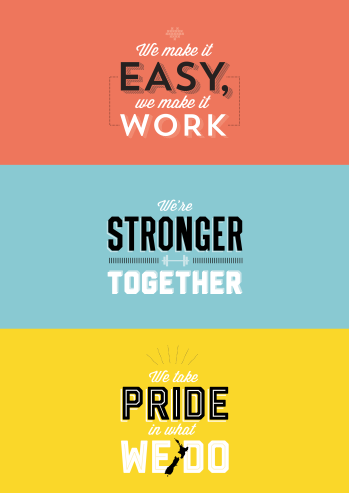 We make it easy, we make it work Customer centredMake things even betterWe’re stronger together Work as a teamValue each otherWe take pride in what we do Make a positive differenceStrive for excellenceWhat you will do to contributeAs a result we will seeRelationship Management and Communications Build effective relationships and manage effective communications with stakeholders to understand what drives behaviour and to  appropriately influence compliance, best practice, and the Department’s reputation as an effective regulator Engage positively and build relationships within the Directorate, across the wider Regulatory Services Group, and with partner agencies Engage in stakeholder meetings, help prepare and deliver presentations, and take opportunities for informal education of the sector, providing sound and lawful advice Identifies relevant issues and participate in sector discussion and education to build capability and understanding of Sector Seek to understand diverse business practices and cultures across the sectors and engage appropriately to demonstrate sensitivity where cultural differences or languages are presentSector will receive good information on how to comply with their responsibilities and are supported to engage in good practice  Effective working relationships with internal and external stakeholders Staff provide knowledgeable responses to enquiries and demonstrate an understanding of issues faced by the Sector.       Information is accessible by a diverse range of sector groups Delivering Responsive Risk based Regulatory Activities Deliver evidence based, thorough, timely and justifiable recommendations and decisions on gambling licences and regulatory interventions    Undertake or contribute to investigations or enquiries  including analysing documentation, undertaking site visits, conducting interviews, and producing timely reports to assess levels of practice in the sector  Make informed decisions and recommendations on interventions to address non-compliance and encourage best practice  Contribute to projects, business planning and improvement, and risk assessments/tools, focusing on key objectives and outcomes and making the best use of available resources Build/maintain subject matter and technical expertise, including an understanding of the Department’s role within the New Zealand systems and wider context. Contribute to the identification, collection, and sharing of information and intelligence across the Directorate  Contribute to the development of effective risk mitigation strategiesCompliance activity is targeted and effective  and carried out to a high standard according to relevant procedures and performance indicators Information and intelligence appropriately recorded and sharedInvestigations Conduct preliminary interviews and investigative activities as well as conduct assigned inquiries  Participate in investigations, or assist Investigations team, in accordance with relevant processes, if required  Follow agreed protocols for referral of serious and complex investigations  Investigations are conducted to a high standard according to relevant processes and performance indicatorsRisk Management Alert manager to any risks (real or potential) that may impact on the team’s ability to meet its deadlines, goals, commitments to others, or damage the Department’s reputation. Contribute to the development of effective risk mitigation strategiesThe Manager receives timely alerts to any real or potential risks Risks are managed in accordance with agreed risk management strategiesHealth and safety (for self)Work safely and take responsibility for keeping self and colleagues free from harmReport all incidents and hazards promptlyKnow what to do in the event of an emergencyCooperate in implementing return to work plansA safe and healthy workplace for all people using our sites as a place of work.Health and safety guidelines are followedAdviseCollaborate withInfluenceInformManage/leadDeliver toWho you will work with to get the job doneWho you will work with to get the job doneAdviseCollaborate withInfluenceInformManage/leadDeliver toInternalManager Operations       InternalOther Regulatory Services staff     InternalLegal Services     ExternalMinister of Internal Affairs   ExternalOther government agencies     ExternalReporting entities, sector interest groups, and providers     Your delegations Your delegations Human Resources and financial delegationsLevel ZDirect reportsNilStatutory powers Gambling Act 2003 in accordance with the departmental delegations policy and delegations scheduleYour success profile for this roleWhat you will bring specificallyAt DIA, we have a Capability Framework to help guide our people towards the behaviours and skills needed to be successful. The core success profile for this role is Specialist.

Keys to Success:Problem solvingCritical thinkingInterpersonal savvyNavigating complexityCommunicating with influenceTechnical and specialist learningExperience: Experience in risk-based compliance monitoring/audit; criminal/fraud investigation; accounting; risk management; lawCompetence in investigations in preparation of evidential or factual accounts to support recommendations Demonstrated experience in and understanding of modern regulatory practice and decision making Knowledge:A good understanding of regulatory and compliance functions and purpose understanding of the public sector environmentSkills:Ability to interpret legislation and other technical information and apply it in an operational context Ability to engage with and influence a diverse range of stakeholders excellent verbal and written communication skills Good computer literacy skills Shows drive, enthusiasm, self-motivation and initiative independent of the direction of others Takes a planned approach but responds with agility and flexibility to change  Thinks creatively and makes a positive contribution to solution development and implementation Demonstrates commitment and resilience in the face of challenges Is willing to take responsibility and be personally held to accountOther requirements:A relevant tertiary qualification is highly desirable. You will be expected to obtain a suitable regulatory qualification such as G-Reg or similar within 3-months of commencing this role 20 years of age or over as entry to casinos and licensed premises may be required. The appointee will be subject to police and credit clearance before an appointment is made. A current full driver’s licence is desirable.  You will comply with any applicable statutory or other restrictions on gambling Ability to obtain and retain appropriate security clearance, if required. This position is expected to be appointed as a Gambling Inspector under the Gambling Act 2003 (and has the powers and is subject to the restrictions associated with this statutory role)